ПАО Сбербанк предлагает Вам сотрудничество в области предоставления услуг торгового и интернет-эквайринга Сбербанк обеспечивает:обслуживания карт Visa, MasterCard, МИР;открытие и обслуживание расчетного счета абсолютно бесплатно. До 500 тыс. руб./месяц снятие без процентов;реализацию проекта в максимально сжатые сроки на современном, в том числе беспроводном (по технологии GPRS) оборудовании и с бесконтактными технологиями QR-Сбербанк. регистрация Системы быстрых платежей QR – от 0,4%;предоставление отчетов по операциям; удобный личный кабинет СберБизнес (в том числе мобильная версия), в котором вы сможете полноценно управлять своим бизнесом;бесплатное обучение сотрудников правилам обслуживания банковских карт (на регулярной основе, а также по мере необходимости);предоставление персонального менеджера по эквайрингу для оперативного решения всех возникающих вопросов;возмещение денежных средств на следующий рабочий день (исключение оплата через СБП), не зависимо от банка, в котором открыт счет;Служба авторизации Сбербанка 24 часа, 7 дней в неделю! (консультации по проведению операций, возможность уточнения о проведении оплаты, прошла, нет).Служба технической поддержки (ремонт и техническое обслуживание терминального оборудования, доставка терминальной ленты).Размещение навигации в торговых точках, справочная литература для кассиров (обучение)Комиссия по торговому эквайрингу, Мобильному кассиру:от 1,55 % в зависимости от оборотов.Комиссия по интернет эквайрингу составит: от 1.7 %        Аренда онлайн касс Эвотор:тариф Оптимальный (под ключ) - 999 р/мес. + Фискальный накопитель (ФН36 - 14 500 руб., ФН15 – 9 500 руб.)- тариф НАЧАЛЬНЫЙ, без фискализации- 1400 руб./месяц- На терминале доступна к подключению услуга покупки в кредит. (Кредитование по без бумажной технологии). Оформление занимает не более пяти минут.По вопросам заключения договора и разъяснениям необходимо обращаться по телефону или адресу электронной почты+7 938 479 77 37, Belitskaya.A.ig@sberbank.ruБелицкая Алина Игоревна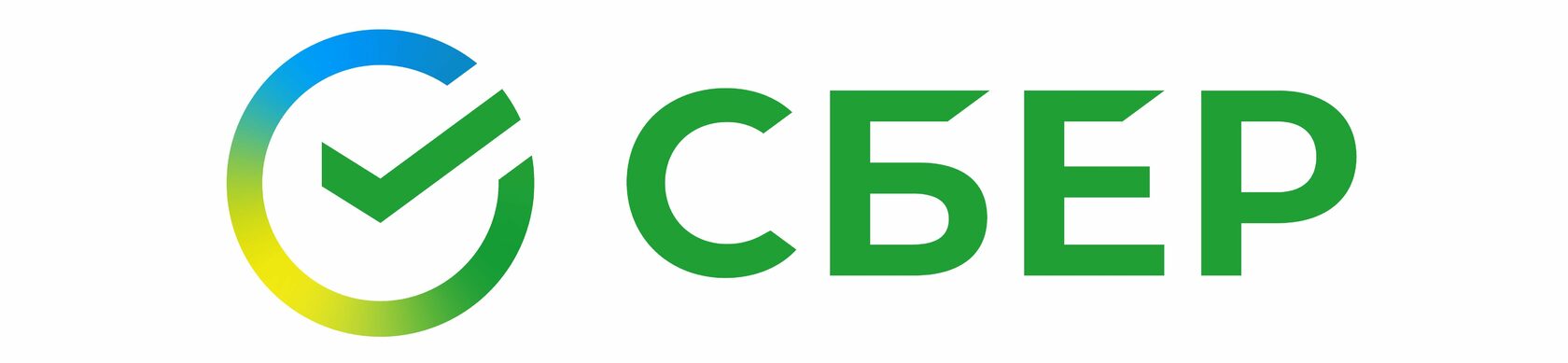 ФИКРАСНОДАРСКОЕ ОТДЕЛЕНИЕ №8619